                                        			         проект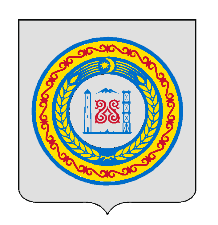 ЧЕЧЕНСКАЯ РЕСПУБЛИКА		ШАЛИНСКИЙ МУНИЦИПАЛЬНЫЙ РАЙОНАДМИНИСТРАЦИЯ МЕСКЕР-ЮРТОВСКОГО СЕЛЬСКОГО ПОСЕЛЕНИЯМЕСКЕР ЭВЛАН АДМИНИСТРАЦИ ШЕЛАН МУНИЦИПАЛЬНИ К1ОШТАННОХЧИЙН РЕСПУБЛИКАН ПОСТАНОВЛЕНИЕ         00.00.2023 г.	                   с. Мескер-Юрт                              № 00 Об утверждении муниципальной целевой программы«Улучшение качества питьевой воды вмуниципальном образовании Мескер-Юртовское сельскоепоселение Шалинского муниципального районаЧеченской Республики на 2023 – 2027 г.г.»С целью повышения качества питьевой воды в муниципальном образовании Мескер-Юртовское сельское поселение, на основании статьи 179 Бюджетного кодекса Российской Федерации, в соответствии с Федеральными законами от 07 декабря 2011 г. № 416-ФЗ «О водоснабжении и водоотведении», от 30 марта 1999 г.  № 52-ФЗ "О санитарно-эпидемиологическом благополучии населения", руководствуясь Уставом муниципального образования Мескер-Юртовское сельское поселение Шалинского муниципального района Чеченской Республики, Администрация муниципального образования Мескер-Юртовское сельское поселение Шалинского района Чеченской РеспубликиПОСТАНОВЛЯЕТ: 1. Утвердить муниципальную целевую программу «Улучшение качества питьевой воды в муниципальном образовании Мескер-Юртовское сельское поселение Шалинского муниципального района Чеченской Республики на 2023-2027 г.г.» (Приложение).2. Настоящее Постановление вступает в силу после официального обнародования, размещению на официальном сайте муниципального образования в сети «Интернет» и применяется к отношениям, возникшим с     01 января 2024 г.   3. Разместить настоящее постановление на официальном сайте администрации муниципального образования Мескер-Юртовского  сельского поселения в информационно-телекоммуникационной сети «Интернет».       4. Настоящее постановление подлежит направлению в прокуратуру Шалинского района и в Администрацию Главы и Правительства Чеченской Республики для включения в регистр муниципальных нормативных правовых актов Чеченской Республики в порядке, определенном Законом Чеченской Республики от 15 декабря 2009 года № 71-РЗ «О порядке организации и ведения регистра муниципальных нормативных правовых актов Чеченской Республики».       5. Настоящее постановление вступает в силу на следующий день после дня его официального опубликования (обнародования).Глава администрации							Б.В.ЮсуповПриложение к постановлению от 00.00.2023 г.  № 00МУНИЦИПАЛЬНАЯ ЦЕЛЕВАЯ ПРОГРАММА «Улучшение качества питьевой воды в муниципальном образовании Мескер-Юртовское сельское поселение Шалинского муниципального района Чеченской Республики на 2023-2027 годы»Паспортмуниципальной целевой программы"Улучшение качества питьевой воды в муниципальном образовании Мескер-Юртовское сельское поселение Шалинского муниципального районаЧеченской Республики на 2023-2027 годы»
Муниципальная целевая программа «Улучшение качества питьевой воды в муниципальном образовании Мескер-Юртовское сельское поселение на 2023-2027 годы» 1. ВведениеМуниципальная целевая программа "Улучшение качества питьевой воды в муниципальном образовании Мескер-Юртовское сельское поселение на 2023-2027 годы» (далее - Программа) разработана Администрацией Мескер-Юртовского  сельского поселения в соответствии с Федеральным законом от 30 марта1999 № 52-ФЗ "О санитарно-эпидемиологическом благополучии населения", Федеральным законом от 07 декабря 2011г. № 416-ФЗ «О водоснабжении и водоотведении» и Уставом муниципального образования Мескер-Юртовское сельское поселение. Программа имеет муниципальный статус и направлена на обеспечение граждан питьевой водой нормативного качества в интересах удовлетворения их жизненных потребностей и охраны здоровья. Программа ориентирована на всех граждан, проживающих на территории муниципального образования Мескер-Юртовского сельского поселения. Повышение качества питьевой воды является наименее затратной частью для увеличения продолжительности жизни минимум на 3-5 лет, для снижения заболеваемости и общей смертности населения. Совокупность действий по реализации Программы, сочетание контроля и привлечения общественного внимания к обеспечению граждан качественной питьевой водой позволит повысить качества жизни граждан, проживающих на территории муниципального образования Мескер-Юртовского сельского поселения. Реализация мероприятий Программы обеспечивается как за счет средств бюджета Мескер-Юртовского сельского поселения, ресурсоснабжающей организации МУП «Водоканал Шалинского муниципального района».2. Содержание проблем улучшения качества питьевой воды в муниципальном образовании и обоснование необходимости их решения программными методамиИзвестно, что более половины всех болезней людей связано с употреблением некачественной питьевой воды. Стремительно растет распространенность функциональных нарушений сердечно - сосудистой системы, нервно-психических расстройств, нарушений костномышечной и желудочно-кишечной системы. Выполнение гигиенических требований к питьевому режиму в муниципальном образовании Мескер-Юртовского сельского поселения, позволит значительно снизить количество заболеваний у граждан и сохранить их здоровье. В связи с высоким износом водопроводных сетей сегодня как никогда высока актуальность решения проблем улучшения качества питьевой воды. Питьевая вода должна быть безопасной в эпидемиологическом и радиационном отношении, безвредной по химическому составу и должна иметь благоприятные органолептические свойства. Необходимость разработки данного проекта связана с ухудшением здоровья граждан и, как следствие этого, с низкой продолжительностью жизни россиян - около 65 лет (мужчины - 59 лет, 142-е место в мире, женщины - 72 года, 92 место в мире) и крайне высокой смертностью населения России: более 2,3 миллиона человек в год или 16,4 на 1000 человек населения (в 2 раза выше, чем в развитых странах и в 1,5 раза выше, чем в мире), что является главной причиной быстрой депопуляции населения страны. Ученые считают, что только использование качественной питьевой воды позволило бы увеличить среднюю продолжительность жизни современного человека на 20-25 лет. Поэтому важность эффективного решения проблем улучшения качества питьевой воды в муниципальном образовании подтверждает необходимость разработки и реализации данной Программы. Реализация поставленных в Программе целей и задач требует применения эффективных механизмов преодоления кризисных явлений в организации питьевого режима граждан. Применение программно-целевого метода позволит избежать таких негативных последствий и рисков, как рост социальной напряженности, из-за невозможности использовать существующего качества водопроводную воду для приготовления пищи и питья. 3. Цель и задачи ПрограммыЦелью Программы является увеличение продолжительности жизни, снижение заболеваемости и общей смертности граждан за счет повышения качества питьевой воды на территории Мескер-Юртовского сельского поселения. Задачи Программы: - использовать высококачественную очищенную питьевую воду при жизнедеятельности населения сельского поселения; - создать условия для сохранения здоровья граждан и повышения их иммунитета; - повысить уровень санитарно-гигиенического благополучия граждан.4. Ресурсное обеспечение ПрограммыОриентировочный общий объем финансирования Программы (в ценах 2023 года) составляет 650,00 тыс. рублей, в том числе из бюджета Мескер-Юртовского сельского поселения предусмотрено финансирование на сумму 350,00 тыс. рублей. Планируемое финансирование Программы по годам (тыс. руб.)5. Сроки реализации Программы Сроки реализации Программы: 2023 – 2027 г. г.6. Программные мероприятияТыс. руб.7. Контроль за реализацией ПрограммыТекущее управление реализацией Программы, организационно-техническое сопровождение договоров и финансирование осуществляются Администрацией сельского поселения. Контроль за выполнением Программы осуществляет Совет депутатов Мескер-Юртовского сельского поселения. Ход выполнения Программы и программных мероприятий рассматривается на совещаниях при Главе сельского поселения, на заседаниях Совета депутатов сельского поселения. Администрация сельского поселения ежегодно уточняет с учетом выделяемых на реализацию Программы финансовых средств, целевые показатели и затраты на программные мероприятия, механизм реализации Программы и состав исполнителей. По итогам года составляет статистическую, справочную и аналитическую информацию о ходе реализации Программы. 8. Ожидаемые результаты В результате выполнения мероприятий Программы будет осуществляться высококачественная очистка питьевой воды. Это позволит значительно улучшить качество воды, создать условия для сохранения здоровья граждан и повысить их иммунитет и уровень санитарно - гигиенического благополучия граждан.Наименование программыМуниципальная целевая программа"Улучшение качества питьевой воды в муниципальном образовании Мескер-Юртовское сельское поселение Шалинского муниципального района Чеченской Республикина 2023-2027 годы»Заказчик ПрограммыАдминистрация Мескер-Юртовского  сельского поселения Шалинского муниципального района Чеченской РеспубликиОсновной разработчик ПрограммыАдминистрация Мескер-Юртовского  сельского поселения Шалинского муниципального района Чеченской РеспубликиЦели и задачи ПрограммыОсновная цель Программы – увеличение продолжительности жизни, снижение заболеваемости и общей смертности граждан за счет повышения качества питьевой водына территории Мескер-Юртовского сельского поселения Шалинского муниципального района Чеченской РеспубликиЗадачами Программы являются:- использовать высококачественную очищенную питьевую воду при жизнедеятельности населения сельского поселения;- создать условия для сохранения здоровья граждан и повышения их иммунитета;- повысить уровень санитарно-гигиенического благополучия гражданПеречень основных мероприятий Программы1. Обеспечение безопасной эксплуатации централизованных систем водоснабжения. 2. Приобретение, установка и обслуживание систем водоочистки в муниципальном образовании Мескер-Юртовское сельское поселение. 3. Информирование граждан об организации и соблюдении питьевого режима, соответствующего санитарно-гигиеническим нормам и правилам.Сроки реализации Программы2023 - 2027 годыОбъемы и источники финансированияОбщий объем финансирования Программы мы в ценах 2023 года составляет 650,00 тыс. рублей, в том числе из бюджета Мескер-Юртовского  сельского поселения предусмотрено финансирование на сумму 350,00 тыс. рублейОжидаемые конечные результатыреализации Программы- Наличие высококачественной очистки питьевой воды, улучшение качества питьевой воды- Создание необходимых условий для сохранения здоровья граждан и повышенияих иммунитета- Повышение уровня санитарно - гигиенического благополучия гражданИсполнители основных мероприятий ПрограммыАдминистрации Мескер-Юртовского  сельского поселенияКонтроль за исполнением ПрограммыСовет депутатов Мескер-Юртовского  сельского поселенияИсточник финансирования2023 г.2024 г.2025 г.2026 г.2027 г.всегоМуниципальное образование Мескер-Юртовского  сельского поселенияБюджетМескер-Юртовского сельского поселения 7070707070350Ресурсоснабжающая организация Денежные средства МУП «Водоканал Шалинского муниципального района»6060606060300итого130130130130130650№ п/пнаименование мероприятий участники финансирования2023 г.2024 г.2025 г.2026 г.2027 г.всего 1Организационные мероприятияОрганизационные мероприятияОрганизационные мероприятияОрганизационные мероприятияОрганизационные мероприятияОрганизационные мероприятияОрганизационные мероприятияОрганизационные мероприятия1.1Оформление документов на земельные участки, расположенный под артезианскими скважинами АдминистрацияМескер-Юртовского сельскогопоселения101010101050Проведение лабораторных исследований качества воды в централизованных системах водоснабженияМУП «Водоканал Шалинского муниципального района»30    303030301502Технические МероприятияТехнические МероприятияТехнические МероприятияТехнические МероприятияТехнические МероприятияТехнические МероприятияТехнические МероприятияТехнические Мероприятия2.1Благоустройство ЗСО 1-го пояса - устройство ограждений артезианских скважин с установкой предупредительных знаковАдминистрация Мескер-Юртовского  сельского поселения1010101010502.2Текущий ремонтпавильонов водонасосных станцийАдминистрация Мескер-Юртовского  сельского поселения1010101010502.3Текущий ремонт водопроводных сетей Администрация Мескер-Юртовского  сельского поселения1010101010502.4Установка водомеров на скважинах, подающих воду потребителям по разводящим сетямАдминистрация Мескер-Юртовского  сельского поселения1010101010502.5Замена насосов, замена водозаборных колонк, установка АПЧАдминистрация Мескер-Юртовского  сельского поселения20202020201002.6Ревизия запорных арматурМУП «Водоканал Шалинского муниципального района»1010101010502.7Профилактический ремонт водозаборных  колонкокМУП «Водоканал Шалинского муниципального района»2020202020100ИтогоИтого130130130130130650